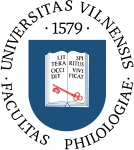 Vilniaus universiteto Filologijos fakulteto tarybos 2019 m. spalio 18 d. posėdžio darbotvarkė (projektas)Posėdis vyksta Jono Balkevičiaus auditorijoje, pradžia – 11 val., posėdžio trukmė 90 min.Algimantos Railaitės-Pranckevičienės vardinės stipendijos skyrimas.Posėdžio darbotvarkės tvirtinimas (prof. dr. Meilutė Ramonienė, 2 min.).Praėjusio posėdžio protokolo tvirtinimas (prof. dr. Meilutė Ramonienė, 3 min.).Fakulteto Strategijos tvirtinimas (pristato dekanė prof. dr. Inesa Šeškauskienė, 25 min.).Leidinių tvirtinimas spaudai:Audronės Kučinskienės parengta knyga „Markas Tulijus Ciceronas. Kalbos prieš Verį“ (vertimas ir moksliniai komentarai) (doc. dr. Audronė Kučinskienė, 5 min.).     5. Dėl Ginčų nagrinėjimo komisijos atnaujinimo (prof. dr. Meilutė Ramonienė, 10 min.).     6. Fakulteto doktorantūros aptarimas (prof. dr. Meilutė Ramonienė).     7. Dėl Mokslo kolegijos papildymo (prof. dr. Nijolė Maskaliūnienė).